30,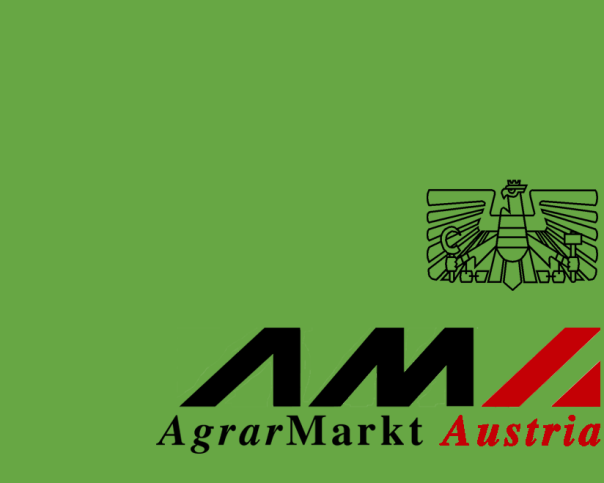 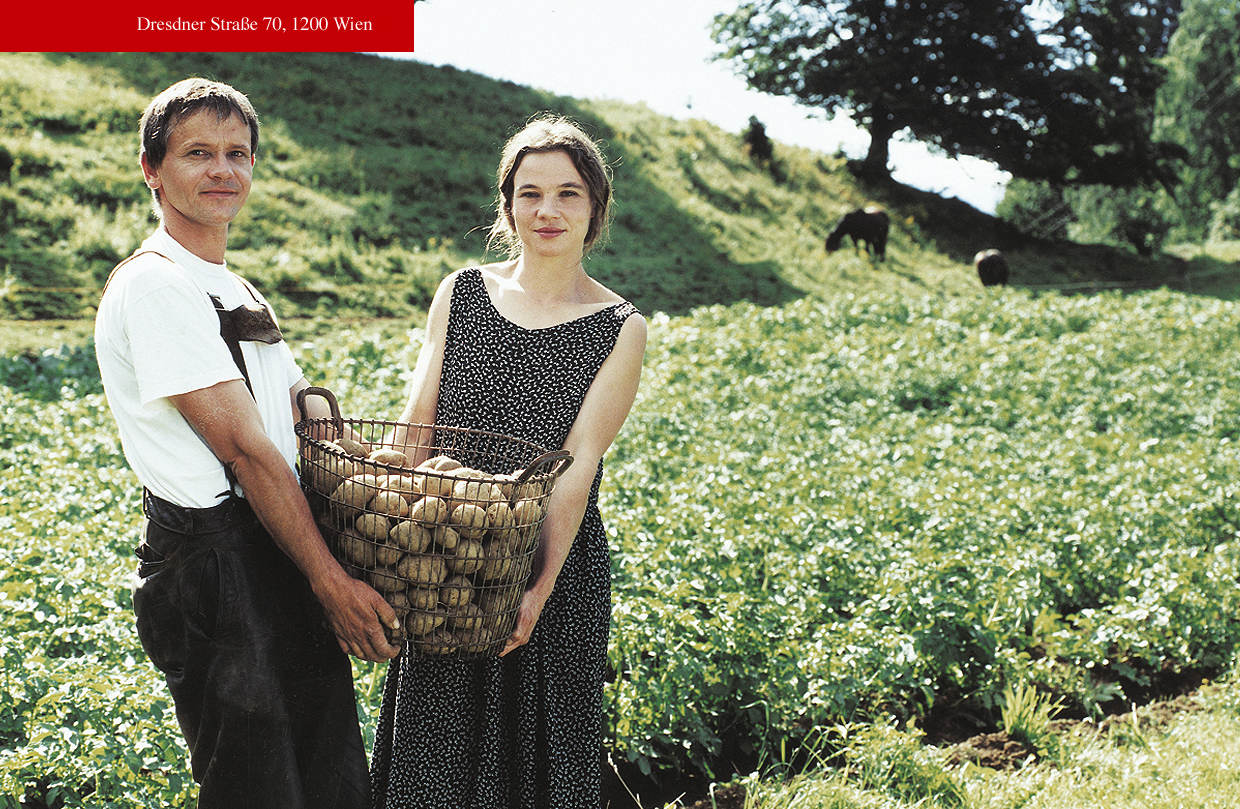 INHALTI	MARKTÜBERSICHT	3II	PREISBERICHT ÖSTERREICH	4A)	Obst - Berichtszeitraum: 1. Dezember bis 31. Dezember 2014	4B)	Gemüse - Berichtszeitraum: 1. Dezember bis 31. Dezember 2014	4III	IMPORTE UND ZUFUHREN ÖSTERREICH	5C)	Obst - Berichtszeitraum: 1. Dezember bis 31. Dezember 2014	5D)	Gemüse – Berichtszeitraum: 1. Dezember bis 31. Dezember 2014	6E)	Gemüse – Berichtszeitraum: 1. Dezember bis 31. Dezember 2014	7IV	GRAFIKEN ÖSTERREICH - Gemüse	8F)	Erzeugerpreise für Gurken in Cent/kg	8G)	Erzeugerpreise für Traubentomaten in Cent/kg	8H)	Erzeugerpreise für Kopfsalat in Cent/Stück	8V	GRAFIKEN ÖSTERREICH – Feldgemüse/Erdäpfel	9I)	Erzeugerpreise für Karotten in EUR/dt	9J)	Erzeugerpreise für Zwiebel in EUR/dt	9K)	Erzeugerpreise für Erdäpfel in EUR/dt	9VI	MARKT UND PREISE ÖSTERREICH	10L)	Erzeugerpreise Obst, Gemüse und Kartoffel	10VII	APFEL LAGERSTAND ÖSTERREICH	11VIII	AUSSENHANDEL OBST und GEMÜSE	12P)	Menge - Alle Länder/EU 27, frisch gekühlt oder getrocknet	12Q)	Menge – Alle Länder/Russland, frisch, gekühlt oder getrocknet	13MARKTÜBERSICHTGuter Start in die ApfelsaisonZum Stichtag 1. Jänner 2015 lagerten noch 126.000 Tonnen Äpfel bei den heimischen Vermarktern. Im Vorjahr waren es zu diesem Zeitpunkt  114.874 Tonnen. Daraus ergibt sich ein um 9,7 % höherer Lagerbestand. Dennoch war es erfreulich, dass in den ersten Vermarkungs-monaten dieser Saison deutlich mehr Äpfel abgesetzt werden konnten. Die Lagermenge hat sich bereits um 20.909 Tonnen reduziert. Im vergleichbaren Vorjahreszeitraum konnten bei einem schwachen Saisonstart lediglich 12.900 Tonnen abgesetzt werden. Aufgelistet nach Sorten ergibt sich vor allem für Gala und Idared ein positives Bild. Hier liegen die Lagerbestände bei 16.362 Tonnen bzw. 14.583 Tonnen und somit jeweils um 16 Prozent unter der Vorjahresmenge. Von Braeburn sind noch 9.993 Tonnen verfügbar. Auch hier wird der Vorjahresbestand noch zweistellig unterschritten. Damit sind diese drei Sorten hauptverantwortlich für die gute Absatzentwicklung (im Vergleich zum Vorjahr) in der bisherigen Saison. Etwas anders gestaltet sich die Situation bei Golden Delicious. Auch bedingt durch einen europaweit verstärkten Angebotsdruck sind davon in der Steiermark noch 46.284 Tonnen eingelagert. Im Vergleich mit dem Vorjahr ist das eine Mehrbestand von 43 Prozent. Großhandelspreise für Äpfel weiter niedrigDie Großhandelspreise standen im Dezember allerdings weiter unter Druck. Hier kann sich der Markt den europaweit geltenden schwierigen Bedingungen nicht entziehen. Der höhere Absatz wurde vorwiegend über niedrigere Verkaufspreise bzw. Aktionen im Lebensmittelhandel erzielt. Teilweise waren zweistellige Zuwachsraten möglich. Wobei dennoch  bestimmte Sorten europaweit besonders unter Druck kamen. Dazu gehörten vor allem Granny Smith, Idared und Golden Delicious. In Österreich mussten besonders für Idared hohe Preiseinbußen hingenommen werden. Diese kosteten im Dezember 2014 im GH nur mehr 29 Cent/kg. Im Vorjahr waren es noch 70 Cent/kg. Verbesserte Preise waren europaweit nur für Gala erzielbar. Für diese Sorte wurde im arabischen Raum eine neuer Absatzkanal gefunden. Eine Ausnahme.Marktlage für Karotten und Zwiebel zufriedenstellendAuf dem Zwiebelmarkt zeichnen sich erste leichte Marktverbesserungstendenzen ab. Die Erzeugerpreise sind noch stabil. Eine in Schwung kommende Exporttätigkeit könnte neben dem zufriedenstellenden inländischen Marktverlauf für positive Impulse sorgen. Die Erzeugerpreise für Karotten konnten auf das Preisniveau der Vorjahre aufschließen. Die Nachfrage im Inland stellt die Marktteilnehmer zufrieden. Exportgeschäfte vor allem mit Osteuropa können laufend abgeschlossen werden. Marktexperten der NÖ-LLWK sehen aktuell  allerding wenig Spielraum für merkliche Preisanhebungen. Weiterhin großes Kartoffelangebot in EuropaUnverändert stabil gestaltete sich zu Jahresbeginn der Kartoffelmarkt. Bei den Erzeugerpreisen könnte nach einem sehr langen Zeitraum ohne Preisveränderung etwas Spielraum für Verbesserungen bestehen. Vor allem für die Sorte Ditta scheint sich der Markt gut zu entwickeln. In Summe bleiben die Rahmenbedingungen durch das europaweit große Angebot jedoch unverändert. Exporte können nach wie vor nur mit Preiszugeständnissen durchgeführt werden. Quelle: Statistik AustriaPREISBERICHT ÖSTERREICHObst - Berichtszeitraum: 1. Dezember bis 31. Dezember 2014	Basis: Großhandelsabgabepreis für verkaufte Ware, netto Warengewicht in EUR exkl. USt.
Quelle: AMAGemüse - Berichtszeitraum: 1. Dezember bis 31. Dezember 2014	Basis: Großhandelsabgabepreis für verkaufte Ware, netto Warengewicht in EUR exkl. USt
Quelle: AMA	IMPORTE UND ZUFUHREN ÖSTERREICHObst - Berichtszeitraum: 1. Dezember bis 31. Dezember 2014	Basis: Großhandelsabgabepreis für verkaufte Ware, netto Warengewicht in EUR exkl. USt.
Quelle: AMAGemüse – Berichtszeitraum: 1. Dezember bis 31. Dezember 2014	Basis: Großhandelsabgabepreis für verkaufte Ware, netto Warengewicht in EUR exkl. USt.Quelle: AMAGemüse – Berichtszeitraum: 1. Dezember bis 31. Dezember 2014	Basis: Großhandelsabgabepreis für verkaufte Ware, netto Warengewicht in EUR exkl. USt.Quelle: AMAGRAFIKEN ÖSTERREICH - GemüseErzeugerpreise für Gurken in Cent/kgQuelle: NÖLLWKErzeugerpreise für Traubentomaten in Cent/kgQuelle: NÖLLWKErzeugerpreise für Kopfsalat in Cent/StückQuelle: NÖLLWK GRAFIKEN ÖSTERREICH – Feldgemüse/erdäpfelErzeugerpreise für Karotten in EUR/dtQuelle: NÖLLWKErzeugerpreise für Zwiebel in EUR/dtQuelle: NÖLLWKErzeugerpreise für Erdäpfel in EUR/dtQuelle: NÖLLWKMARKT UND PREISE ÖSTERREICHErzeugerpreise Obst, Gemüse und KartoffelObst – Erzeugerpreise/Preisempfehlungen in EUR/kg ohne USt.Quelle: NÖ LLWKGemüse - Erzeugerpreise NÖ bei Abgabe an die Genossenschaft in EUR, ohne USt.Quelle: NÖ LLWK, GL = aus geschütztem Anbau, GR = FreilandFeldgemüse - Erzeugerpreise NÖ in EUR/dt und EUR/kg, nettoQuelle: NÖ LLWK,Erdäpfel - Erzeugerpreise NÖ in EUR/dt, ohne. USt.Quelle: NÖ LLWKAPFEL LAGERSTAND ÖSTERREICHApfel Lagerstand in Tonnen

Quelle: AMAApfel Lagerstand Steiermark in TonnenQuelle: Lk Steiermark BIO-Apfel Lagerstand Steiermark in TonnenQuelle: Lk SteiermarkAUSSENHANDEL obst und gemüseMenge - Alle Länder/EU 27, frisch gekühlt oder getrocknetQuelle: AMA, Statistik Austria Menge – Alle Länder/Russland, frisch, gekühlt oder getrocknet
Quelle: AMA, Statistik AustriaDer Marktbericht Obst und Gemüse erscheint monatlich.Dieser Bericht ist auf der Webseite derAgrarmarkt Austria (www.ama.at) im Internet verfügbar.Die nächste Ausgabe wird voraussichtlich 
am 20. Februar 2015 erscheinen.Impressum:Informationen gemäß § 5 E-Commerce Gesetz und Offenlegung gemäß § 25 MediengesetzMedieninhaber, Herausgeber, Vertrieb: Agrarmarkt AustriaRedaktion: 	GB I/Abt. 3 – Referat 8	Dresdner Straße 70	1200 Wien	UID-Nr.: ATU16305503	DVR-Nr.: 0719838	Telefon: +43 1 33151-354	Fax: +43 1 33151-4624	E-Mail: gerhard.reiter@ama.gv.at Vertretungsbefugt:      Dipl.-Ing. Günter Griesmayr, Vorstandsvorsitzender und Vorstand für den Geschäftsbereich II      Dr. Richard Leutner, Vorstand für den Geschäftsbereich IDie Agrarmarkt Austria ist eine gemäß § 2 AMA-Gesetz, BGBl. Nr. 367/1992 eingerichtete juristische Person öffentlichen Rechts, deren Aufgaben im § 3 festgelegt sind. Sie unterliegt gemäß § 25 AMA-Gesetz der Aufsicht des Bundesministers für Land- und Forstwirtschaft, Umwelt und Wasserwirtschaft.Hersteller: 	EigendruckVerlagsrechte: 		Die in dieser Broschüre veröffentlichten Beiträge sind urheberrechtlich geschützt. 
	Alle Rechte sind vorbehalten. Nachdruck und Auswertung der von der AGRARMARKT 	AUSTRIA erhobenen Daten sind mit Quellenangabe gestattet. 
	Alle Angaben ohne Gewähr.EinheitØ-PreisVorjahrVormonatPreisPreisvonbisBraeburn 70-80kg 0,67 1,03 0,44  0,39  0,91 Elstar 70-75kg 0,55 0,80- 0,55  0,55 Fuji 70-80kg 0,82 1,26 0,84  0,72  0,85 Gala 65-70kg 0,54 0,77 0,52  0,30  0,70 Golden D. 70-80kg 0,69 0,97 0,58  0,22  0,85 Granny Smith 70-80kg 0,93 1,08 0,86  0,42  0,93 Idared 70-80kg 0,29 0,70 0,48  0,29  0,29 Jonagold 70-80kg 0,80 1,01 0,55  0,39  0,93 Red Delicious 70-80kg 1,01 1,23 0,92  0,42  1,32 Äpfelkg 0,93 0,96 0,88  0,70  1,10 Birnenkg 0,95 1,37 1,01  0,80  1,30 EinheitØ-PreisVorjahrVormonatPreisPreisvonbisKarottenkg 0,40 0,49 0,42  0,38  0,42 Kartoffelnkg 0,40 0,71 0,47  0,15  0,82 Knoblauchkg 4,55 - 4,50  4,50  4,60 Paprika-Grünkg 1,08 1,10 1,06  1,00  1,30 Radieschenbd 0,56 0,51 0,49  0,43  0,65 EissalatStk. 0,53 - 0,88  0,53  0,53 Salat - Glashauskg 0,35 -- 0,30  0,40 Salat - GlashausStk. 0,50 0,63 0,50  0,45  0,55 Spinatblätterkg 2,18 1,42 1,94  1,20  3,00 Zwiebelnkg 0,14 0,23 0,14  0,12  0,60 Zwiebeln-Rotkg 0,27 -- 0,27  0,27 ProduktHerkunftEinheitØ-PreisVormonatPreisPreisvonbisÄpfelItalienkg         1,10               1,04               0,60               1,60 BirnenItalienkg      1,21               1,15               0,78               2,20 BirnenNiederlandekg         1,27 -              1,21               1,30 ClementinenItalienkg         0,82               1,02               0,17               1,80 ClementinenSpanienkg         1,25               1,26               0,70               2,63 ErdbeerenBelgienkg       11,17               7,14               8,00             14,00 ErdbeerenItalienkg         5,00               5,25               5,00               5,00 ErdbeerenSpanienkg         3,95 -              3,90               4,00 KiwiGriechenlandkg         1,01              0,99               0,94               1,15 KiwiItalienkg         1,72               1,81               1,27               2,20 MarillenSpanienkg         7,50 -              7,00               8,00 WassermelonenSpanienkg         1,90 -              1,80               2,00 OrangenGriechenlandkg         0,56 -              0,48               1,00 OrangenItalienkg         0,68               1,10               0,35               1,16 OrangenSpanienkg         1,09               1,30               0,31               1,95 OrangenTürkeikg         0,90               2,95               0,90               0,90 Satsumas/MandarinenItalienkg         1,00               0,90               1,00               1,00 Satsumas/MandarinenSpanienkg         1,07               0,89               0,13               2,40 Satsumas/MandarinenTürkeikg         0,96               0,90               0,75               1,35 TafeltraubenItalienkg         2,00               2,32               1,00               2,80 TafeltraubenSpanienkg         1,98               2,00               1,00               2,50 TafeltraubenTürkeikg         1,71               2,15               1,20               2,50 ZitronenItalienkg         1,26               0,83               0,83               1,48 ZitronenSpanienkg         1,11               1,19               0,42               1,48 ProduktHerkunftEinheitØ-PreisVormonatPreisPreisvonbisArtischockenItalienkg 3,67 - 3,67  3,67 ArtischockenSpanienkg 4,31  4,31  4,31  4,31 BroccoliItalienkg 1,41 - 1,18  1,76 BroccoliSpanienkg 1,58 - 0,60  2,20 ChampignonsUngarnkg 2,73  2,69  1,70  3,60 Gurken-Glash.Griechenlandkg 1,57  3,58  0,52  3,86 Gurken-Glash.Spanienkg 0,93  0,99  0,60  1,45 Gurken-Glash.Spanienstk 0,53  0,49  0,25  0,80 KarfiolFrankreichkg 0,84  0,98  0,40  1,08 KarfiolItalienkg 0,67 - 0,20  0,92 KartoffelnFrankreichkg 2,60 - 2,60  2,60 KartoffelnIsraelkg 3,40 - 3,40  3,40 KartoffelnZypernkg 0,74 - 0,70  0,80 KnoblauchChinakg 2,44  2,66  1,90  3,70 KnoblauchItalienkg 2,75  3,25  2,50  3,30 KnoblauchSpanienkg 2,39  2,31  1,90  2,80 KnoblauchUngarnkg 1,83  2,05  1,70  2,00 KohlrabiItalienkg 1,75 - 1,17  2,27 KohlsprossenNiederlandekg 1,01  1,80  0,60  1,40 MischsalatItalienkg 2,56  2,60  1,87  3,20 Paprika-GrünGriechenlandkg 2,10  2,31  1,43  2,70 Paprika-GrünItalienkg 1,20 - 1,20  1,20 Paprika-GrünNiederlandekg 1,74  1,63  0,40  2,50 Paprika-GrünSpanienkg 1,82  1,57  0,90  2,75 Paprika-GrünTürkeikg 1,55  2,04  1,20  2,00 PorreeBelgienkg 0,83 - 0,75  1,00 PorreeNiederlandekg 0,77  1,00  0,51  1,20 RadieschenItalienbd 0,53  0,50  0,30  0,65 RadieschenUngarnbd 0,45  0,37  0,30  0,60 RettichItalienkg 2,36  3,38  1,44  3,60 EissalatItalienstk 0,50 - 0,50  0,50 EissalatNiederlandestk 0,50  0,88  0,50  0,50 EissalatSpanienkg 1,24  1,17  0,80  2,80 EissalatSpanienstk 0,52  0,72  0,30  0,75 EndivieItalienkg 1,37  1,55  0,50  2,00 KochsalatItalienkg 2,35  3,10  2,20  2,50 Salat - GlashausBelgienkg 0,67 - 0,67  0,67 Salat - GlashausItalienkg 1,19  1,34  0,20  1,68 Salat - GlashausItalienstk 0,63  0,68  0,40  0,85 Salat - GlashausUngarnkg 0,60 - 0,60  0,60 Salat- FriseeItalienkg 3,27  3,56  1,80  3,67 Salat- Lolo RossoItalienkg 1,93 - 1,63  2,40 SpinatblätterItalienkg 1,81  1,73  1,20  2,50 SpinatblätterTürkeikg 1,53 - 1,50  1,70 ProduktHerkunftEinheitØ-PreisVormonatPreisPreisvonbisTomatenBelgienkg 1,88  1,81  0,75  2,83 TomatenItalienkg 3,14  3,89  0,80  10,95 TomatenNiederlandekg 1,50  1,50  1,00  2,20 TomatenSpanienkg 1,91  2,20  0,83  9,00 VogerlsalatItalienkg 7,88  8,01  7,20  11,20 ZucchiniIsraelkg 6,38 - 6,00  6,75 ZucchiniItalienkg 1,66  1,43  1,10  2,85 ZucchiniSpanienkg 1,38  2,78  1,00  1,80 ZwiebelnFrankreichkg 1,94 - 1,40  3,80 ZwiebelnItalienkg 0,63  0,66  0,44  1,00 ZwiebelnSpanienkg 0,37  0,80  0,30  0,40 Zwiebeln-WeißFrankreichkg 1,50 - 1,50  1,50 MaroniFrankreichkg 5,95  6,48  5,70  6,20 MaroniItalienkg 6,31  6,29  4,00  8,00 MaroniTürkeikg 4,58  5,25  3,70  4,98 Sorten/Woche43/201444/201445/201446/201447/201448/201449/201450/2014Apfel, ab Hof, inkl. USt.1,301,301,301,301,301,30--Birnen, ab Hof, inkl. USt.1,301,301,301,301,301,30--Sorten/Woche44/201445/201446/201447/201448/201449/201450/201451/2014Gurken, GL, Stk.0,460,470,47-----Radieschen, GL, Bd0,300,290,300,290,300,290,29-Karfiol, GR, Stk.0,65-------Kohlrabi, GR, GL, Stk.0,250,250,24-----Kopfsalat, GR,GL, Stk.0,390,380,360,300,290,240,40-Mixsalat, GR, GL, Stk.-0,320,360,350,32---Stängelspinat, GL, GR, kg1,25-1,251,251,05--1,60Blattspinat gesteckt, GL, kg------1,811,82Traubentomaten, GL, kg1,021,051,05-----Sorten/Woche48/201449/201450/201451/201452/201401/201502/201503/2015Zwiebel, lose, sortiert, Kisten, dt10,0010,0010,0010,0010,0010,0010,0010,00Karotten, 5 kg Sack., dt18,5018,5018,5022,0022,0024,0024,0025,00Sellerie,  5 kg Sack, kg32,5032,5032,5032,5032,5032,5032,5034,50Kraut, weiß, kg0,160,160,160,160,160,160,160,15Kraut, rot, kg0,200,200,200,200,200,200,200,18Sorten/Woche48/201449/201450/201451/201452/201401/201502/201503/2015Erdäpfel, Rohware, feldfallend7,507,507,507,507,507,507,507,50Erdäpfel, Premiumware, abgepacktes Gewicht12,0012,0012,0012,0012,0012,0012,0012,0001.11.1401.12.1401.01.1501.02.1501.03.1501.04.1501.05.1501.06.1501.07.1501.01.14Steiermark132.234124.781114.040103.936Oberösterreich4.3563.9233.4802.634Niederösterreich1.2601.079821728Burgenland7.0276.6256.1365.608Tirol942774640672Kärnten65504515Wien1.0378958401.281Insgesamt146.921138.127126.002114.874Abbau Lager8.79412.12501.11.1401.12.1401.01.1501.02.1501.03.1501.04.1501.05.1501.06.1501.07.1501.01.14Golden Delicious50.92548.89446.28432.361Evelina5.4175.3015.0643.188Gala21.81919.51016.36219.501Arlet1.9961.6771.4721.472Elstar3.6683.3892.6782.546Rubinette79371734Boskoop9557834Braeburn13.23911.8089.99311.133Idared15.08015.04514.58317.366Jonagold/Navajo9.5819.1318.4387.386Jonagored3.7063.2883.1983.318Pinova2.0962.0511.7891.458Kronprinz Rudolf5681183285Granny Smith553828748180Fuji2.5492.8522.6572.258Topaz835777707229Sonstige Sorten2719111.386Insgesamt132.234124.781114.040103.93601.11.1401.12.1401.01.1501.02.1501.03.1501.04.1501.05.1501.06.1501.07.1501.01.14Insgesamt10.6669.9589.3089.271EinfuhrEinfuhrEinfuhrEinfuhrEinfuhrAusfuhrAusfuhrAusfuhrAusfuhrAusfuhrin 1.000 kg20102011201201-09/1301-09/1420102011201201-09/1301-09/14KARTOFFELN99.773108.032112.16578.86583.08278.99976.50392.37150.17255.931EU 2796.517103.603109.53976.43980.14276.98174.25288.60842.08250.761TOMATEN48.07647.13045.05135.68636.2567.5807.2806.7245.7064.922EU 2742.98742.35242.54534.19033.3107.4207.0986.6165.6134.823ZWIEBEL32.90827.96723.13020.57716.74045.80062.70875.02944.32436.266EU 2726.32421.76319.43717.22814.43442.29658.72171.05138.01532.094SALATE43.24237.25037.63825.12825.5157.1207.6917.4414.6743.030EU 2743.05337.01837.41624.96025.3776.9267.4587.1644.5652.891KAROTTEN30.08628.27524.66316.98413.22227.60524.73024.23517.14213.535EU 2729.94227.56523.62315.38612.67624.22922.83622.55615.81412.386GURKEN23.21821.45721.35415.18924.7828.74511.3429.1227.11517.110EU 2721.89720.41020.22212.59712.6398.22711.0938.7176.83016.114PAPRIKA29.11329.10727.87520.99623.3582.8683.4583.2832.7282.795EU 2724.07422.82622.51616.45518.6192.4653.0332.9832.5652.584BANANEN126.292127.002119.64992.71591.61417.00221.29517.86716.85515.521EU 276.1862.9712621.6831.37015.82120.21716.83215.75414.174MOSTÄPFEL49.20172.02162.47915.5606.0234.0933.2803.1002.486550EU2738.00365.09858.92812.9075.9334.0933.2613.1002.486550ÄPFEL24.17923.64049.00925.21613.718100.497107.347111.86964.56866.419EU 2721.00719.39744.28521.23811.11993.63194.86999.12858.15053.323BIRNEN18.52117.777-- - 1.5611.579-- - EU 2711.02011.120-- - 1.4871.509---FR/GEM. SÄFTE214.207189.953227.568146.694135.621217.803208.424195.846166.704151.561EU 27145.632135.081162.89596.49391.433179.533171.401157.726136.303120.794in 1.000 EURO20102011201201-09/1301-09/1420102011201201-09/1301-09/14KARTOFFELN23.21926.99221.25620.48317.62417.62921.06715.92516.90515.468EU 2721.67424.54420.15619.07316.41417.18520.36815.12714.55114.251TOMATEN73.90465.10065.64150.08250.54511.5159.55310.33210.2168.858EU 2767.54159.75662.66948.42247.71411.2509.30910.15310.0728.690ZWIEBEL34.20232.60624.66221.55117.56115.55516.96213.16813.87712.974EU 2725.77223.73919.81818.11514.24414.41315.99012.57212.23611.687SALATE60.24548.69456.26739.10435.2728.6227.8758.4336.7354.133EU 2759.93148.40755.90738.89335.1048.2697.5978.1026.6213.963KAROTTEN13.90615.99715.18312.6088.8948.6169.3749.2256.9715.755EU 2713.71515.43614.60311.7258.3717.3708.5528.5796.3955.168GURKEN24.37519.17522.44016.11117.0035.7716.7546.0255.2217.618EU 2723.08718.12921.19714.55412.8475.3106.5495.6824.9456.890PAPRIKA44.63145.11943.43835.44037.7685.7346.9157.1295.8285.875EU 2736.21034.83634.92528.38530.7914.9036.1506.6245.4875.505BANANEN96.85795.61695.12274.15472.51613.69617.97416.09914.96213.895EU 274.6581.6924441.3651.29112.41516.72614.96513.66012.311MOSTÄPFEL7.87611.6399.9912.18946659650556145152EU 276.28610.7449.4851.86646059649056145152ÄPFEL17.44616.27021.21618.81112.76654.13573.81773.92755.99644.657EU 2713.80112.87417.75114.1809.08250.76665.90266.30550.66737.349BIRNEN20.29717.896---1.8982.039- -- EU 2711.83610.368---1.7821.929- -- FR/GEM. SÄFTE224.133259.186319.562198.850173.741218.786291.995281.197241.482221.192EU 27141.539165.612209.353124.760115.323168.135222.679209.690182.439168.257EinfuhrEinfuhrEinfuhrEinfuhrEinfuhrAusfuhrAusfuhrAusfuhrAusfuhrAusfuhrin 1.000 kg20102011201201-09/1301-09/1420102011201201-09/1301-09/14KARTOFFELN99.773108.032112.16578.86583.08278.99976.50392.37150.17255.931Russland---0 -141-120100-TOMATEN48.07647.13045.05135.68636.2567.5807.2806.7245.7064.922Russland----------ZWIEBEL32.90827.96723.13020.57716.74045.80062.70875.02944.32436.266Russland-- --- -----SALATE43.24237.25037.63825.12825.5157.1207.6917.4414.6743.030Russland----------KAROTTEN30.08628.27524.66316.98413.22227.60524.73024.23517.14213.535Russland--- - ------GURKEN23.21821.45721.35415.18924.7828.74511.3429.1227.11517.110Russland--- -------PAPRIKA29.11329.10727.87520.99623.3582.8683.4583.2832.7282.795Russland--- - ------BANANEN126.292127.002119.64992.71591.61417.00221.29517.86716.85515.521Russland--- -------MOSTÄPFEL49.20172.02162.47915.5606.0234.0933.2803.1002.486550Russland - - - - ------ÄPFEL24.17923.64049.00925.21613.718100.497107.347111.86964.56866.419Russland---001.4395.6774.2141.634331BIRNEN18.52117.777- --1.5611.579---Russland----------FR/GEM. SÄFTE214.207189.953227.568146.694135.621217.803208.424195.846166.704151.561Russland0000191.5171.7751.6981.3371.239in 1.000 EURO20102011201201-09/1301-09/1420102011201201-09/1301-09/14KARTOFFELN23.21926.99221.25620.48317.62417.62921.06715.92516.90515.468Russland---0-45-5233 -TOMATEN73.90465.10065.64150.08250.54511.5159.55310.33210.2168.858Russland----------ZWIEBEL34.20232.60624.66221.55117.56115.55516.96213.16813.87712.974Russland-------- --SALATE60.24548.69456.26739.10435.2728.6227.8758.4336.7354.133Russland-------- - -KAROTTEN13.90615.99715.18312.6088.8948.6169.3749.2256.9715.755Russland1------- -- GURKEN24.37519.17522.44016.11117.0035.7716.7546.0255.2217.618Russland-------- -- PAPRIKA44.63145.11943.43835.44037.7685.7346.9157.1295.8285.875Russland----------BANANEN96.85795.61695.12274.15472.51613.69617.97416.09914.96213.895Russland--------- -MOSTÄPFEL7.87611.6399.9912.18946659650556145152Russland----------ÄPFEL17.44616.27021.21618.81112.76654.13573.81773.92755.99644.657Russland---001.0164.1532.6271.500246BIRNEN20.29717.896 ---1.8982.039---Russland----------FR/GEM. SÄFTE224.133259.186319.562198.850173.741218.786291.995281.197241.482221.192Russland---0112.2744.6904.8664.2213.581